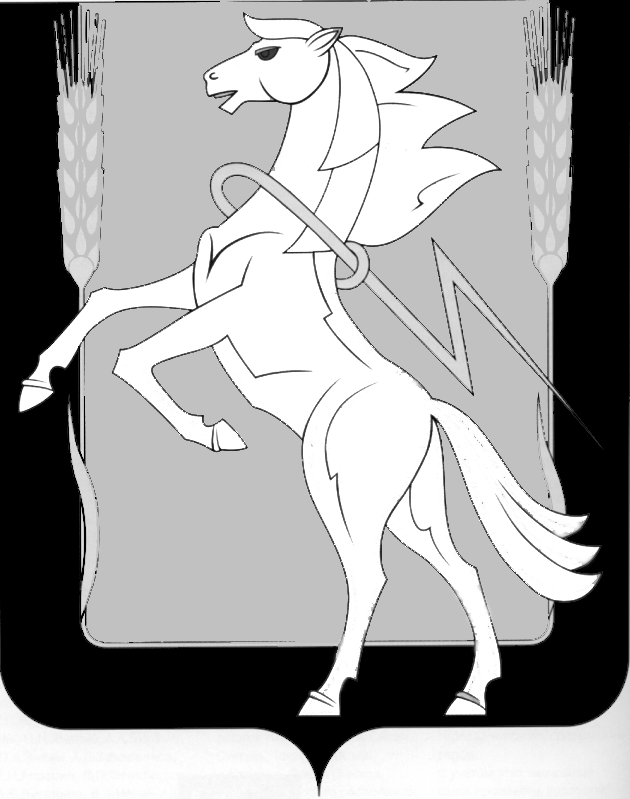 СОБРАНИЕ ДЕПУТАТОВ СОСНОВСКОГО МУНИЦИПАЛЬНОГО РАЙОНАШЕСТОГО СОЗЫВАРЕШЕНИЕот « 15» марта 2023 года № 470 О награждении Почетной грамотой Собрания депутатов  Заслушав и обсудив доклад председателя постоянной комиссии по награждению Собрания депутатов Сосновского муниципального района   М.В. Гляделовой, Собрание депутатов Сосновского муниципального района шестого созыва РЕШАЕТ:1.Наградить Почетной грамотой Собрания депутатов и премией в размере 5000-00 (пяти тысяч) рублей:1) Ибатова Дениса Галимьяновича- аккомпаниатора Рощинского Дома культуры муниципального бюджетного учреждения культуры «Межпоселенческое социально- культурное объединение» за добросовестный труд, значимый вклад в развитие хорового движения Сосновского района и в связи с Днем работника культуры;2) Игнатьеву Анну Владимировну- учителя начальных классов муниципального образовательного учреждения «Есаульская средняя общеобразовательная школа» за долголетний и добросовестный труд и в связи с юбилеем школы;3) Хисматову Ольгу Геннадьевну- преподавателя муниципального бюджетного учреждения дополнительного образования «Детская школа искусств с. Долгодеревенское» за многолетний добросовестный труд, высокий профессионализм, личный вклад в творческое воспитание подрастающего поколения и в связи с Днем работника культуры;4) Шайнурова Антона Талгатовича- учителя начальных классов муниципального образовательного учреждения «Есаульская средняя общеобразовательная школа» за активную жизненную позицию и высокий профессионализм и в связи с юбилеем школы; 5) Шаркову Ирину Николаевну- учителя начальных классов муниципального образовательного учреждения «Есаульская средняя общеобразовательная школа» за долголетний и добросовестный труд и в связи с юбилеем школы.  2. Опубликовать настоящее Решение в газете «Сосновская Нива» и разместить в официальном сетевом издании «Официальный интернет-портал правовой информации Сосновского муниципального района Челябинской области» http://Сосновский74.рф в сети «Интернет».Председатель Собрания депутатов Сосновского муниципального района	          		                                Г.М. Шихалёва